PERSONEL İŞE BAŞLATMA 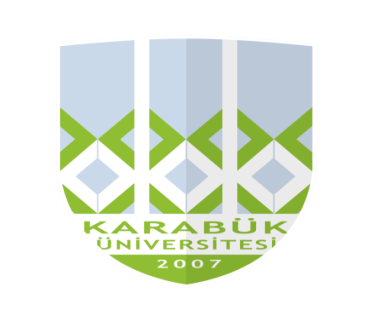 